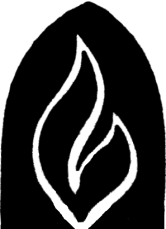 SPRED                 					       SPECIAL RELIGIOUS DEVELOPMENT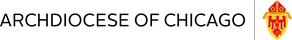 							                       2956 South Lowe Ave. Chicago, Illinois 60616			Special 		                                                             		 312-842-1039  www.spred-chicago.org__________________________________________________________________________________________Diciembre 2020                                                                                                                   Volumen 99, Numero 4_______________________________________________________________________________________________________________________________________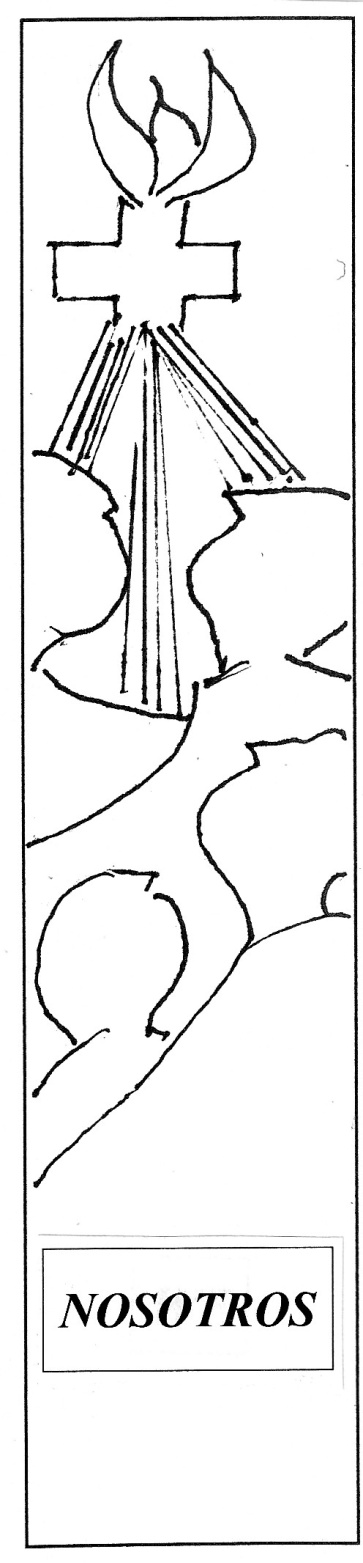 Al hacer mi caminata usual de media milla desde mi casa hasta mi oficina, me sentí yo misma deslizarme hacia un lugar de gratitud a pesar de algunos eventos que me pesaban mucho en mi mente. Uno por uno mis sentidos saborearon el tesoro de delicias que me rogaban la atención. Gradualmente reduje el ritmo para atender más concentradamente los fragmentos de la vida que pudieran encender mi espíritu.El calor del sol que bañaba mi rostro persiguió al fresco frío otoñal. Las hojas secas, aferrándose tenazmente a la briza, susurraban una invitación para admirar su exhibición colorida. El cielo azul cristalino profundo sin nubes agitó un recuerdo de la puesta de sol carmesí llameante que pintó el horizonte la tarde anterior. Ardillas hacían sonar su curiosa charla mientras se apresuraban a esconder su comida de invierno. Aprecié el jardín de la pradera del vecindario mientras el macetero con flores secas de otoño anunciaba su despedida hasta la primavera. Las felices vincas florecían bailando en la briza saludando a través de los barrotes oxidados de la cerca de acero. Conforme mi destino se acercaba, un desvío momentáneo hacia la cafetería extendió mis placeres sensoriales de esta mañana bendecida. Saboreé las notas de avellana mientras se mezclaban con la crema dulce que remataba mi delicioso placer.Reflexiono una verdad que me compartieron hace un año. El consejo sabio que recibí de un amigo me tentaba a caminar hacia atrás a través de los pedazos de cada día y contar los momentos oscuros con la luz. La obscuridad es la ausencia de amor mientras que la luz encarna todo lo que es bueno. La oscuridad acecha al margen de toda la vida con la intención de extinguir la luz y robar nuestra alegría. La manta sofocante de la obscuridad invade y ensombrece a las perlas de la luz. Y así, es imperativo que tomemos tiempo para recordar y despertar a los manjares de la bondad y la alegría que saturan la porción más grande de la mayoría de días que a menudo pasan desapercibidos. Sostuve un momento en mi mano, brillante como una estrella,Frágil como una flor, una astilla brillante sacada de una hora.La dejé caer cuidadosamente.¡Oh Dios! No sabía que sostuve un regalo valioso.1Los boletines mensuales de Spred proporcionan un vistazo del método y mentalidad de Spred. Este es un proceso de catequesis que nace de la relación con los demás y con el mundo en el cual habitamos. Más que ser cargados con contenido, el proceso depende de estar atentos a nosotros mismos, a los demás y a la vida que nos rodea. Estimula el descubrimiento al estar con los demás en un tiempo y un espacio compartidos. Mientras la sesión se desenvuelve, la comunidad de Spred entra a una dimensión nueva y sagrada donde encontramos el misterio y a nuestro Dios.Las comunidades de Spred regresan una y otra vez a un lugar tranquilo y apartado para instalarse y disfrutar de un escape donde nos reunimos para desacelerar, seleccionar y saborear las atractivas actividades de nuestro espacio cuidadosamente preparado. La libertad de elegir honra a cada miembro y nutre la autoestima.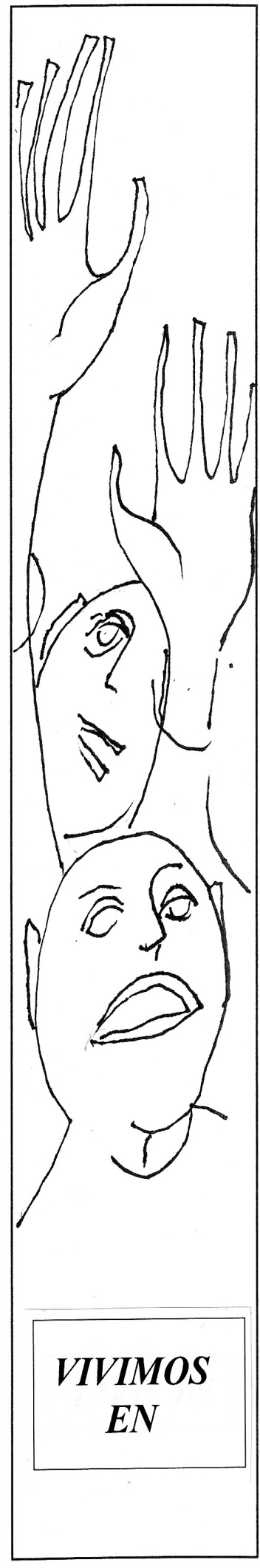 Mientras Catequistas y Amigos se deleitan en las posibilidades de su actividad escogida personalmente, ellos se deslizan dentro de un manto de comodidad y aceptación. La luz penetra gradualmente cada alma mientras el tiempo se vuelve irrelevante. Cada uno despierta a y es cautivado por las paletas de colores, la forma y la textura mientras son conmovidos por los acordes suaves del acompañamiento musical.Sonrisas de satisfacción son intercambiadas al descubrir los placeres simples. Afinamos nuestros sentidos para escuchar más atentamente, para sentir más honestamente, para intuir más agudamente y apreciar la vida más completamente. Inhalamos y absorbemos el intercambio de la presencia –y nos conmovemos gradualmente con el milagro de la Presencia. Y así, estamos listos para proceder con el ritual de nuestra catequesis. Llamados uno por uno hacia nuestro círculo de oración familiar, cada persona se acomoda para abrazar el regalo de la compañía dentro de la comodidad de nuestro espacio sagrado. Expresamos nuestra alegría de estar juntos y beber la belleza del lugar. Con un objeto elegido, la Catequista Guía paciente y habilidosamente atrae al grupo dentro del desarrollo de la sesión hacia una cierta intencionalidad.El proceso empieza con la evocación de experiencias de vida. Cada uno comparte un recuerdo precioso acunado en el recuerdo de un lugar, persona o evento. La divulgación personal de cada catequista atrae a nuestros Amigos al intercambio. Cada Catequista estimula y guía a sus Amigos en la expresión de sus ofrecimientos.Intercambiamos historias cargadas con sentimientos y enraizadas en la vida. En ocasiones, el grupo es atraído hacia las sombras de la vida –los pedazos rotos que residen en el recuerdo. No huimos de ellas, pero damos crédito a las sombras para que busquen la luz. Reímos, a veces lloramos, celebramos jubilosos y rezamos con reverencia.Luego nuestras experiencias de vida se yuxtaponen a los recuerdos litúrgicos y sacramentales y aterrizan en la proclamación lenta, reverente y repetitiva de la Palabra por medio de la Catequista Guía. Un mensaje personal para cada uno ofrecido con reverencia por la Guía, lleva la Palabra a un lugar de intimidad e inmediatez. Absorbemos el mensaje mientras descansamos en un momento de silencio. Cerramos esta porción de nuestra sesión con un ensueño pacífico mientras descansamos en nuestro círculo de amor cubiertos por acordes relajantes de una selección instrumental.Nuestro regalo de compañerismo es honrado con un compartir de celebración de la comida y la bebida –una comida de compañerismo sencilla- partir el pan –una evocación de la Eucaristía. Todos comparten la preparación y llevan la comida a la mesa justo como lo hacemos en la misa. Partimos el pan y atraemos a nuestros Amigos hacia un intercambio festivo de conversación. Todos ayudan a limpiar la mesa y se unen en nuestro último círculo para cantar nuestra despedida hasta que nos reunamos otra vez. Spred engendra una experiencia única de Amor. Nos reunimos CON, no PARA nuestros amigos con dones y necesidades especiales. Nuestras vidas se reflejan en la vida de los demás. Profundizamos nuestra conciencia de la singularidad de cada persona y al mismo tiempo nos encontramos en la imagen de los demás.Nadie escapa a las sombras de la vida –enfermedad, muerte, dolor, tristeza, decepción, sueños no cumplidos… Estas experiencias son aumentadas por la soledad. Necesitamos estar conectados para ser atraídos hacia la luz. 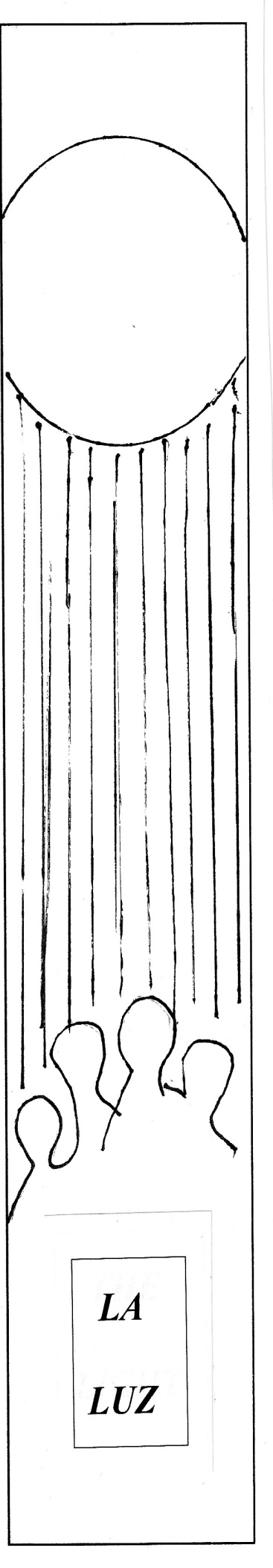 Todos necesitamos un tiempo y un lugar para descansar y revivir. A menudo son nuestros Amigos quienes nos atraen a nosotras las Catequistas hacia la luz y nos empujan hacia la plenitud. El intercambio de vida es un esfuerzo sanador. Estar con los demás es crucial para el viaje hacia la plenitud. Nuestros Amigos pueden y logran inspirarnos para avanzar y abrazar la luz. Ellos nos guían amablemente para que salgamos del fango de las tinieblas que puede ser abrumador. Y así la experiencia de pertenecer a una comunidad de Spred no es tanto un ministerio para sanar a los demás sino más bien un lugar para nutrirnos e inspirar una fe más profunda con el poder del amor. Spred es nuestro lugar tranquilo fuera del camino. Spred es un proceso que guía hacia la esperanza y anuncia la reverencia de todos los seres y la vida que nos envuelve. Spred es un cielo, un hallazgo único, una comunión y una bendición. ¡Spred es un Espíritu!Un Poema SimpleSpred Chicago - imaginado, nacido y alimentado - un heraldo; una conciencia;Un despertar, una invitación, un imperativo para ser Iglesia para todos.Spred -una convocatoria para desenterrar la esperanza y promover el cambio  dentro de todas las comunidades de celebración;Dar la bienvenida a los Amigos: atraer y abrazar a los que a veces se olvidan.Spred -un llamado para llegar; conectar; honrar; sanar; envolver.La comunidad SPRED: una reunión; un paraíso; un santuario -Un lugar de confianza; seguridad; sanación; reverencia y alegría.Un proceso anclado en la certeza y la intimidad; plenitud y paz.Estimulando la conversión y descubriendo una nueva conciencia de la vida preciosa.SPRED - un llamado a toda la humanidad - concebido con compasión.Una comunión sin fronteras; un hogar espiritualanunciando la magnificencia del amor incondicional de Dios por Todos.Spred - seres vivos - la encarnación del abrazo de Diosenlazados de las manos; paso a paso en solidaridad global.Bailando de alegría con la música de la aceptación y el amor.Un ritmo que toca profundamente el corazón de todos los que escuchan.Spred -un viaje hacia la plenitud y la paz.Spred -una asombrosa conciencia de Dios con nosotros - Dios con Todos.2Julia Hess, Trabajadora Religiosa Comunitaria de Spred.Centro de Recursos de Spred, Reina de los Ángeles.1. Today’s Gift, Meditation by Hazel Lee, Harper & Rowe Publishers, 1985 Edition, New York, NY.2. Spirit of Spred, Julia Hess. Animated by Angelo & Kathy Bosco. Video disponible en You Tube o visite www.queenofangelsspred.org                                                CALENDARIO DE SPRED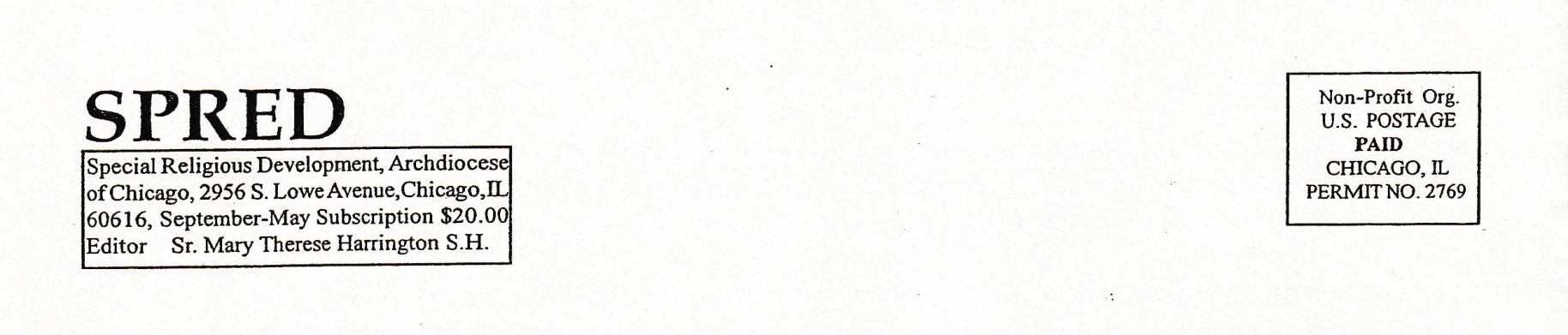 ENTRENAMIENTONuestros cuartos de entrenamiento no son muy grandes para el distanciamiento social por lo que estamos posponiendo el entrenamiento de Spred hasta nuevo aviso.LITURGIAS FAMILIARES DE SPREDEsperamos empezar las liturgias familiares de Spred cuando en el futuro.PROYECTO DE APOYO MUTUO INTERNACIONALDebido al virus, nuestra reunión internacional de Spred en Drumalis, Irlanda del Norte, se pospone hasta 2022.OBSERVACIONNo tendremos sesiones en nuestros grupos en el Centro de Spred en este momento. Nuestras cabinas de observación también son muy pequeñas para el distanciamiento social. FIN DE SEMANA DE REFLEXION DE ENEROEl equipo anfitrión para el fin de semana de reflexión ha decidido, después de un discernimiento reverente, posponer la experiencia hasta enero de 2022. Queremos respetar las necesidades de los participantes así como de los que viven en el Centro de Retiro.